　津市国際交流協会ひさい支部　主催　「～ゆかたをて花火をにきませんか！」　久居の花火大会が、グランドであります。ゆかたをて、みんなでに花火を見ましょう。そして、ののをつくりましょう。・：２０１９年８月３日（土）17:30～21:00　　　　　　　　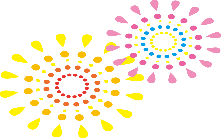 ・：　２　17:30までに集合・：・３００円、（会員でない人）５００円（おにぎりやサンドウィッチなどのが少しあります）　　　　　　　　　　　　・：２０（１０がまらなければにします）・をたい：いからに、：５・：１０・：ひさい　　※　　〒514－1192　津市久居３００６　津市久居　ＦＡＸ：059－256－7666、Ｅ－mail :255-8839@city.tsu.lg.jp・：７月２６日（金）までにＦＡＸかＥ－mailで申し込んでください。　　　：　　　　　　　　　　　　　　　　　　（・）：No2019－　－　　　　　　ゆかた：　□　（たい）　□　　　：　　　　　　　　　　　　　　　　　　　　　　　　　　　　　　　：　　　　　　　　　　　Ｅ－mail：　　　　　　　　　　　　　　